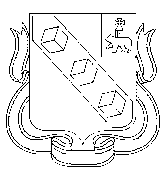 МУНИЦИПАЛЬНОЕ ОБРАЗОВАНИЕ «ГОРОД БЕРЕЗНИКИ»АДМИНИСТРАЦИЯ ГОРОДА БЕРЕЗНИКИПОСТАНОВЛЕНИЕ__________							№ ____В целях актуализации муниципального правового акта Администрации города Березники, в соответствии с Законом Пермского края от 21.06.2018 №252-ПК «О преобразовании поселений, входящих в состав Усольского муниципального района, путем объединения с муниципальным образованием «Город Березники», администрация города Березники постановляет:1. Внести в постановление администрации города от 17.03.2011 № 296 «Об утверждении порядка предоставления субсидий из бюджета города Березники организациям, выполняющим перевозки пассажиров по маршрутам регулярных перевозок г. Березники» (далее - Постановление) следующие изменения:1.1. в наименовании слова «бюджета города Березники» заменить словами «бюджета муниципального образования «Город Березники», слова «перевозок г. Березники» заменить словами «муниципального образования «Город Березники»;1.2. в пункте 1 слова «бюджета города Березники» заменить словами «бюджета муниципального образования «Город Березники», слова «перевозок г. Березники» заменить словами «муниципального образования «Город Березники»;1.3. наименование Порядка предоставления субсидий из бюджета города Березники организациям, выполняющим перевозки пассажиров по маршрутам регулярных перевозок г. Березники, утвержденного Постановлением, изложить в следующей редакции: «Порядок предоставления субсидий из бюджета муниципального образования «Город Березники» организациям, выполняющим перевозки пассажиров по маршрутам регулярных перевозок муниципального образования «Город Березники»;1.4. внести в Порядок предоставления субсидий из бюджета муниципального образования «Город Березники» организациям, выполняющим перевозки пассажиров по маршрутам регулярных перевозок муниципального образования «Город Березники, утвержденный Постановлением, изменения согласно приложению к настоящему постановлению;2. Опубликовать настоящее Постановление в официальном печатном издании – газете «Два берега Камы».3. Разместить настоящее постановление и приложение, указанное в подпункте 1.4. пункта 1 настоящего постановления на Официальном портале правовой информации города Березники в информационно-телекоммуникационной сети «Интернет».4. Настоящее Постановление вступает в силу со дня, следующего за днем его официального опубликования, и распространяется на правоотношения, возникшие с 01.01.2019.Глава города Березники - 							                глава администрации города Березники                              С.П.  ДьяковПриложениек постановлениюадминистрации городаотИЗМЕНЕНИЯ, которые вносятся в Порядок предоставления субсидий из бюджетамуниципального образования «Город Березники» организациям, выполняющим перевозки пассажиров по маршрутам регулярных перевозок муниципального образования «Город Березники», утвержденный постановлением администрации города от 17.03.2011 №296 В разделе I:1.1.в пункте 1.2. слова «города Березники» заменить словами «муниципального образования «Город Березники» в соответствующем числе и падеже; 1.2.в пункте 1.4. слова «города Березники» заменить словами «бюджета муниципального образования «Город Березники». 2.В пункте 3.1. раздела III слова «бюджета города» заменить словами 1.1.в пункте 1.2. слова «города Березники» заменить словами «муниципального образования «Город Березники».           3.В разделе IV:3.1.в пункте 4.1. слова «города Березники» заменить словами «бюджета муниципального образования «Город Березники», слово «администрация» заменить словом «Администрация»;3.2.в пункте 4.2. слово «администрацией» заменить словом «Администрацией»;3.3. в абзаце третьем пункта 4.3. слово «финансовом» заменить словом «Финансовом». 4.В пункте 5.1. раздела V слово «администрацией» заменить словом «Администрацией».        5. Приложение 1 к Порядку предоставления субсидий из бюджета муниципального образования «Город Березники» организациям, выполняющим перевозки пассажиров по маршрутам регулярных перевозок муниципального образования «Город Березники», утвержденный постановлением администрации города от 17.03.2011 №296, (далее - Порядок) изложить в следующей редакции: «Перечень  субсидируемых маршрутов регулярных перевозок муниципального образования «Город Березники.Маршрут № 3: «Абрамово – поселок Чкалово»;маршрут № 4: «пл. Ленина - п. Зырянка»;маршрут № 5: «пл. Юбилейная – пл. Юбилейная»;маршрут № 6: «Околица - автостанция г. Березники»;маршрут № 7: «пл. Юбилейная - ул. Аксакова»;маршрут № 9: «Околица - пл. Юбилейная – Околица»;маршрут № 16: «пл. Советская - п. Легино»;маршрут № 17: «пл.Первостроителей – сады»;маршрут № 18: «Околица – сады»;маршрут № 21: «Автостанция г. Березники - БКПРУ-2»;маршрут № 23: «площадь Советская – м/н Усольский»;маршрут № 28: «площадь Советская - горбольница №2 – м/н Усольский»;маршрут № 40: «д. Новожилово - Грузавто».6. Приложение 2 к Порядку изложить в следующей редакции:                                                                                                                        ».О внесении изменений в постановление администрации города от 17.03.2011 № 296 «Об утверждении Порядка предоставления субсидий из бюджета города Березники организациям, выполняющим перевозки пассажиров по маршрутам регулярных перевозок г. Березники» № п/п НаименованиепоказателейЕд. изм.Порядок расчета12341.Доходы - всегоруб.1.1.Доходы от            билетной               продукциируб.Формируются на основании данных контрольно-учетных листов                  кондукторов.1.2.Доходы от                проездных билетовруб.Подтверждаются кассовой справкой о продаже проездных билетов.1.3.Доходы от               социальных           проездных билетовруб.В том числе:федеральныхруб.Формируется на основании справки Пермского государственного унитарного предприятия «Автовокзал» и данных распределении поступивших средств «Оператором социальных проездных документов» (далее – «Оператор СПД»)региональныхруб.Формируется на основании справки Пермского государственного унитарного предприятия «Автовокзал» и данных распределении поступивших средств «Оператором социальных проездных документов» (далее – «Оператор СПД»)1.4Прочие доходы2.Затраты - всего,   в том числе:            руб.2.1.Оплата труда руб.Заработная плата включает затраты на оплату труда водителей и                кондукторов, рассчитываемые исходя из величины утвержденной             минимальной тарифной ставки 1-го разряда рабочего основной профессии в организациях городского пассажирского транспорта и тарифного              коэффициента, устанавливаемого для водителей и кондукторов.                 Включаются расходы на доплаты за работу в ночное время, резервы на         отпуска, премии, отстои, простои, оплата по договорам ГПХ в соответствии с действующим на предприятии            Положением об оплате труда и премировании, но не более 50 % основной заработной          платы, надбавки  за особые условия работы, но не более 24 %, и уральский              коэффициент.2.2.Отчисления на соц. нуждыруб.Отчисления на социальные нужды включают в себя страховые взносы           в Пенсионный фонд Российской Федерации на обязательное пенсионное страхование, Фонд социального страхования Российской Федерации                 на обязательное социальное страхование на случай временной                            нетрудоспособности и в связи с материнством, Федеральный фонд                 обязательного медицинского страхования и территориальные фонды               обязательного медицинского страхования, а также взносы на страхование от несчастных случаев на производстве и профессиональных заболеваний.2.3.Автомобильное топливо руб.Расходы на автомобильное топливо определяются в   методическими рекомендациями по расчету экономически обоснованной стоимости перевозки пассажиров и багажа в городском и пригородном сообщении автомобильным и городским наземным и электрическим транспортом общего пользования, введенные в действие распоряжением Минтранса России от 18.04.2013 № НА-37-р»  2.4.Электроэнергия на тягуруб.Расходы на электроэнергию  определяются в   соответствии                     с методическими рекомендациями по расчету экономически обоснованной стоимости перевозки пассажиров и багажа в городском и пригородном сообщении автомобильным и городским наземным и электрическим транспортом общего пользования, введенные в действие распоряжением Минтранса России от 18.04.2013 № НА-37-р»2.5.Смазочные и           эксплуатационные жидкости.руб.Затраты на смазочные материалы иэксплуатационные жидкости для автотранспорта определяются в соответствии с методическими рекомендациями по расчету экономически обоснованной стоимости перевозки пассажиров и багажа в городском и пригородном сообщении автомобильным и городским наземным и электрическим транспортом общего пользования, введенные в действие распоряжением Минтранса России от 18.04.2013 № НА-37-р»2.6.Автошины руб.Расходы на автошины определяются в   соответствии                     с методическими рекомендациями по расчету экономически обоснованной стоимости перевозки пассажиров и багажа в городском и пригородном сообщении автомобильным и городским наземным и электрическим транспортом общего пользования, введенные в действие распоряжением Минтранса России от 18.04.2013 № НА-37-р»2.7.Амортизация          подвижного            составаруб.Расчет затрат по данной статье регламентируется для всех видов                 транспортных средств «Едиными нормами амортизационных отчислений на полное восстановление основных фондов народного хозяйства СССР», утвержденными Постановлением Совета Министров СССР от 22 октября 1990 г. № 1072 или Постановлением Правительства Российской Федерации от 1 января 2002 г. № 1 «О классификации основных средств, включаемых в амортизационные группы», в соответствии с учетной политикой               принятой в организации.2.8.Затраты вспомогательного производстваВ расходы по данной статье включаются затраты перевозчиков на: материалы используемые в выполнении работ, оказании услуг; расходы на оплату труда производственных рабочих, занятых выполнением работ и оказанием услуг, а также расходы на оплату труда службы эксплуатации; отчисления на соц.нужды от указанной суммы расходов на оплату труда; оплату услуг по обязательному страхованию пассажиров и автотранспорта; капитальный ремонт ОС, участвующих в основном производстве; услуги по обслуживанию средств ГЛОНАСС; бланки и билетную продукцию; услуги ЦДС; услуги по обслуживанию держателей электронных проездных документов(валидаторов); услуги по обеспечению транспортной безопасности; услуги по обслуживанию тахографов2.9.Общепроизводственные  расходы Общепроизводственные расходы. В расходы по данной статье включаются затраты перевозчиков на: обеспечение нормальных условий труда персонала связанного с производством; технический осмотр транспортных средств(за исключением транспорта административного назначения); расходы на содержание транспорта спец. назначения (тех. помощь, машины авр.конт. сети);расходы связанные с содержанием вспомогательного производства(газ, обслуживание газовой котельной, отопление, электроэнергия). При определении суммы общепроизводственных расходов учитывается норма общепроизводственных расходов  не более 6% от суммы прямых затрат, но не выше суммы фактических расходов.2.10Общехозяйственные  расходы Общехозяйственные (накладные) расходы. В расходы по данной статье включаются управленческие затраты перевозчиков, а также те объективно необходимые расходы, которые не отражаются в прямых расходах                  перевозчика.При определении суммы общехозяйственных расходов учитывается норма             общехозяйственных расходов  не более 23% от суммы прямых затрат, но не выше суммы фактических расходов.3.Сумма                       недополученных доходов                     (сумма субсидии)руб.Доходы минус затраты.